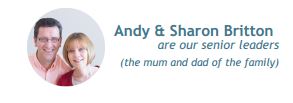 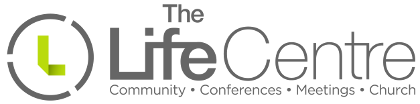 TODAY25th JuneWeek 12nd JulyWeek 29th JulyWeek 3 16th JulyWeek 423rd JulySUNDAY3.45pm KingsWay ServiceCamille Icely7.30pm Creative Jam3.45pm KingsWay serviceJohn’s Gospel7.00pm Young Adults@1793.45pm KingsWay ServicePaula Jayne Bate3.45pm Creative Worship3.45pm iDestiny GraduationMONDAY9.30am Deborah6.30pm Overflow9.30am Deborah7.30pm Re:late9.30am Deborah6.30pm Overflow7.30pm Ladies Coffee9.30am Deborah7,30pm Re:late9.30am DeborahTUESDAY7pm Alternative Small Group7.00pm Small Groups7.oopm Alternative Groups7.00pm Alternative GroupsWEDNESDAY12.30pm Young@HeartAlternative Small Group7.00pm Small Groups7.00pm Alternative Groups7.00pm KFC12.30pm Young@Heart7.00pm Alternative GroupsTHURSDAY7.30pm Pub NightFRIDAYSATURDAY8.00pm Canal Street